Secretמילים ולחן יעלי דוידובעיבוד והפקה מוזיקלית אייבי קזסהשיר מדבר על כך שבמערכות יחסים לפעמים אחד יותר אכפתי יותר משקיע למען הקשר והבונדינג ואילו הצד השני די אדיש בעל/ת סודות אפלים במגירה (כולל סטיות מהעבר או מההווה וכו' שלא ת/יחשוף בפני אף אחד ואף הולך/ת אחר הגחמות הנסתרות בחייו/ה גם כשנמצא/ת במערכת יחסים וגם כשלא) לא ממש מביע רגש לא ממש אכפת לו וגם אם אכפת לו הוא לא יעשה את הנדרש על מנת להוביל את מערכת היחסים לנתיב יציב אפילו אם ירגיש צביטה בלב שהצד השני עזב....תהנו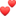  למידע נוסף – 0547883801  יעלי